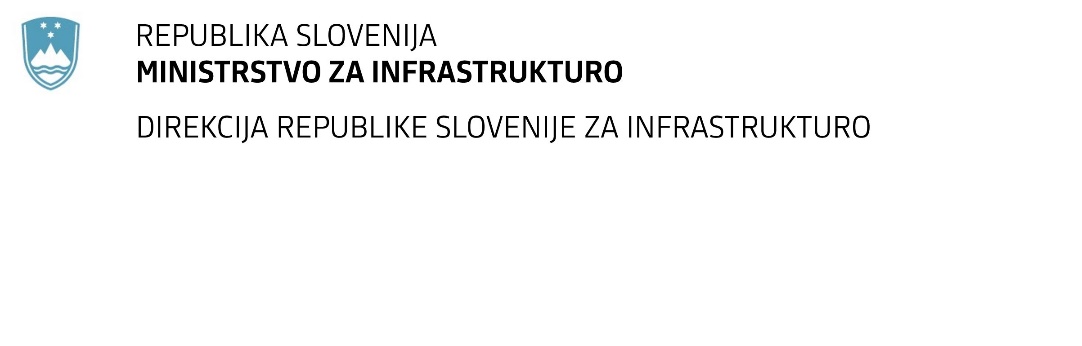 SPREMEMBA RAZPISNE DOKUMENTACIJE za oddajo javnega naročila Obvestilo o spremembi razpisne dokumentacije je objavljeno na "Portalu javnih naročil". Obrazložitev sprememb:Spremembe so sestavni del razpisne dokumentacije in jih je potrebno upoštevati pri pripravi ponudbe.Številka:43001-544/2021-01Oznaka:D-18/22   Datum:10. 2. 2021MFERAC:2431-22-000135/0Rehabilitacija mostu čez kanal SD1 pri Miklavžu (MB0024) na R2-454/1400 v km 3,040Naročnik je pripravil spremembo razpisne dokumentacije in objavil čistopis popisa del.Naročnik je popravil postavki, ki se nista seštevali k skupni ponudbeni vrednosti, in sicer pri zavihku       3-2_Načrt_CR: B) Gradbena dela, postavka 16,C) Montažna dela, postavka 13.